  О внесении изменения в постановление администрации Невьянского городского округа от 26.01.2022 № 117-п «Об утверждении Положения по содержанию и обслуживанию источников наружного противопожарного водоснабжения на территории Невьянского городского округа»В соответствии с Федеральным законом от 21 декабря 1994 года № 69-ФЗ 
«О пожарной безопасности», пунктом 10 части 1 статьи 16 Федерального закона от 06 октября 2003 года № 131-ФЗ «Об общих принципах организации местного самоуправления в Российской Федерации», Федеральным законом 
от 22 июля 2008 года № 123-ФЗ «Технический регламент о требованиях пожарной безопасности», распоряжением Правительства Свердловской области 
от 09.11.2005 № 1524-РП «О содержании и эксплуатации пожарных гидрантов, естественных и искусственных водоисточников для целей пожаротушения в Свердловской области», подпунктом 26 пункта 1 статьи 6 
Устава Невьянского городского округа, в целях организации выполнения и осуществления мер пожарной безопасностиПОСТАНОВЛЯЕТ:1. Внести изменение в постановление администрации Невьянского городского округа от 26.01.2022 № 117-п «Об утверждении Положения по содержанию и обслуживанию источников наружного противопожарного водоснабжения на территории Невьянского городского округа», изложив приложение № 1 к Положению по содержанию и обслуживанию источников наружного противопожарного водоснабжения на территории Невьянского городского округа «Список мест, для размещения и обустройства естественных и искусственных наружных источников противопожарного водоснабжения» в новой редакции (прилагается).2. Опубликовать настоящее постановление в газете «Муниципальный вестник Невьянского городского округа» и разместить на официальном сайте Невьянского городского округа в информационно-телекоммуникационной сети «Интернет».Глава Невьянского 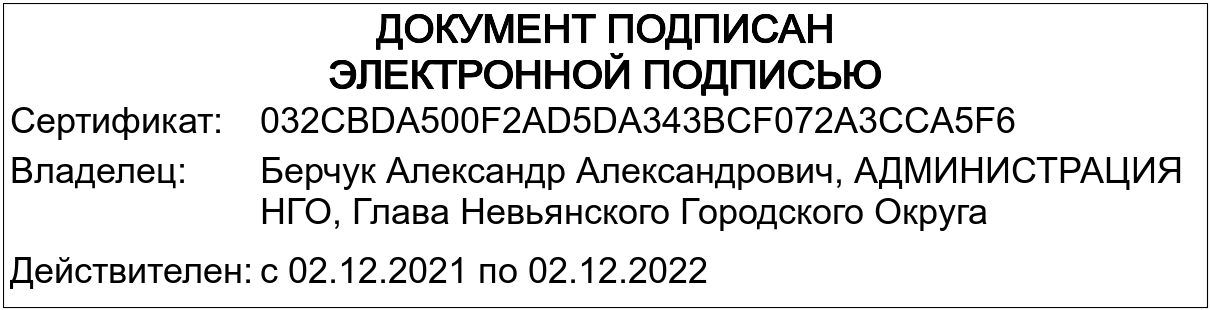 городского округа                                                                                   А.А. БерчукПриложение к постановлению администрации Невьянского городского округаот 31.10.2022 № 1974 - пПриложение № 1УТВЕРЖДЕНОпостановлением администрации Невьянского городского округа от 26.01.2022 № 117-пСписок мест, для размещения и обустройстваестественных и искусственных наружных источников противопожарного водоснабженияг. Невьянскг. Невьянск№п/пНаименованиеводоисточникаАдресОтветственный за наличие и исправность естественных и искусственных водоисточниковПожарный водоемп. Калиново,ул. Ленина, напротив дома № 9Начальник управления населенными пунктамиПожарный водоемп. Калиново,ул. Ленина, напротив дома № 25 (здание школы)Начальник управления населенными пунктамиПожарный водоемп. Калиново,ул. Ленина, дом № 31аНачальник управления населенными пунктамиПожарный водоемп. Калиново,ул. Ленина, напротив дома № 41Начальник управления населенными пунктамиПожарный водоемп. Таватуй,ул. Кедровая, дом № 20Начальник управления населенными пунктамиПожарный водоемп. Таватуй,ул. Ленина, дом № 18Начальник управления населенными пунктамиПожарный водоемп. Таватуй, ул. Набережная, дом № 1аНачальник управления населенными пунктамиПожарный водоемп. Таватуй, пер. Набережный, дом № 4Начальник управления населенными пунктамиПожарный водоемп. Аять, ул. Набережная, напротив дома № 30Начальник управления населенными пунктамиПожарный водоемп. Аять, ул. Железнодорожная, напротив дома № 31Начальник управления населенными пунктамиПожарный водоемп. Аять, возле садоводческого товарищества «Заря»Начальник управления населенными пунктамиПожарный водоемсело Таватуй, ул. Садовая, дом № 1Начальник управления населенными пунктамиПожарный водоемсело Таватуй, ул. Лесная, напротив дома № 9Начальник управления населенными пунктамиПожарный водоемп. Таватуйский Детдом,ул. Детства Начальник управления населенными пунктамиПожарный водоемп. Приозёрный, ул. Таватуйская между домами № 12 и № 14Начальник управления населенными пунктамиПожарный водоемп. Невьянский Рыбзавод,ул. НабережнаяНачальник управления населенными пунктамиПожарный водоемс. ШуралаШуралинский пруд,ул. Р. Люксембург от дома № 4, проезд по четной стороне Начальник управления населенными пунктамиПожарный водоемс. Шуралаводоем Ивановский, проезд по улице 1 Мая по переулку между домами № 55 и № 59Начальник управления населенными пунктамиПожарный водоемс.Быньги, пересечение ул. Заречная и ул. КомсомольскаяНачальник управления населенными пунктамиПодземный резервуар с.Быньги, ул. Ленина, между домами № 21 и № 23Начальник управления населенными пунктамиПожарный водоемд. Нижние Таволги, мост между ул. Ленина и ул. КуйбышеваНачальник управления населенными пунктамиПожарный водоемд. Верхние Таволги, у моста, между ул. Мира и ул. СвердловаНачальник управления населенными пунктамиПожарный водоемд. Сербишино, ул. Куйбышева, между домами № 17 и № 17а,у мостаНачальник управления населенными пунктамиПожарный водоемп. Быньговский,ул. Железнодорожная, у железнодорожного переезда с правой стороныНачальник управления населенными пунктамиПожарный водоемп. Ударник, переезд через реку Дальняя БыньгаНачальник управления населенными пунктамиПодземный резервуарп. Ребристый, ул. Зеленая, за домом № 22Начальник управления населенными пунктамиПожарный водоемс. Федьковка, мост через р. НейваНачальник управления населенными пунктамиПожарный водоемд. Невьянка, ул. Береговая, дом № 50Начальник управления населенными пунктамиПожарный водоемс. Аятское, ул. Калинина, у моста через р. Б. СапНачальник управления населенными пунктамиПожарный водоемс. Аятское, ул. К-Маркса, у моста черезр. Аять, перед больницейНачальник управления населенными пунктамиПожарный водоемс. Киприно,с. Корелы на въезде в с. Киприно, мост через р. М. СапНачальник управления населенными пунктамиПожарный водоемс. Конёво, перед мостом через р. Б. Сап,за обелиском направоНачальник управления населенными пунктамиПодземный резервуарс. Конёво, у сельской котельной, два резервуараНачальник управления населенными пунктамиПодземный резервуарс. Конёво, у школьной котельной, два резервуараНачальник управления населенными пунктамиПожарный водоемс. Кунара, ул. Ленина у моста через р. КунаркаНачальник управления населенными пунктамиПожарный водоемс. Шайдуриха, ул. Ленина, у моста через р. ГрязнушкаНачальник управления населенными пунктамиПожарный водоемс. Осиновка, ул. 1 Мая, на против дома № 12Начальник управления населенными пунктамиПодземный резервуарп. Вересковый, у котельной, два резервуара Начальник управления населенными пунктами